      Pressemitteilung/Rezension     November 2018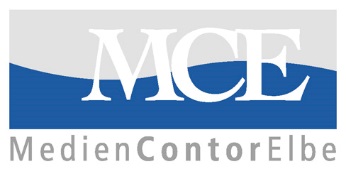 Leichenfund im IndustriegeländeNeuer MCE-Krimi aus Stade spielt im Umfeld der Industrieansiedlung der DowIn der verschlafenen Beamtenstadt Stade entsteht auf dem Bützflethersand ein riesiges Industriegelände, auf dem sich der US-Chemiekonzern Dow ansiedeln wird. Bei Erdarbeiten entdecken Bauarbeiter ein Skelett… Der Einstieg in den neuen MCE-Krimi „Die Chemie stimmt“. Das Erzählwerk von Peter Eckmann, früher Ingenieur bei Dow Chemical, dokumentiert auch ein wichtiges Kapitel der jüngsten Stader Industriegeschichte. Kurz zum Inhalt des neuen MCE-Krimis: Der Chemiekonzern Dow aus den USA will an der Elbe bei Stade ein neues Werk errichten. Die Besitzer der Ländereien machen das große Geschäft, Intrigen bahnen sich an und Ränke werden geschmiedet. Am Ende gibt es einige Millionäre in dem kleinen kehdinger Dorf Bützfleth. Aber das plötzliche Verschwinden eines Obstbauern, dessen Leiche Jahre später gefunden wird, überschattet die Freude über den neuerlichen Reichtum. Parallel wird die Liebesgeschichte eines jungen Paares erzählt, das in den Mord an den Bauern verwickelt zu sein scheint. Kein einfacher Fall für die Stader Kommissare Krüsmann und Hansen. Der Roman spielt in den Jahren 1966 bis 1972 in Bützfleth und der Region um Stade. Der Autor, der als ehemaliger Dow-Ingenieur die Entwicklung des Chemieunternehmens miterlebt hat, beschreibt die Ansiedlungsgeschichte der Dow Chemical mit viel Detailwissen. Dieser Krimi bietet nicht nur einen spannenden Mordfall, sondern ist ein zeitgeschichtliches Dokument dieser für die Region prägenden Industrieansiedlung. Zudem empfindet der Autor das Leben und Denken den Menschen in den ländlich geprägten Dorf- und Kleinstadtstrukturen nach. Seine Sprache ist klar, sein Erzählstil unkompliziert und authentisch. Unterm Strich kann festgestellt werden:  Die Chemie stimmt auch hier. Der AutorPeter Eckmann, geboren 1947, lebt an der Niederelbe im Landkreis Cuxhaven. Er ist Ingenieur der Verfahrenstechnik und hat viele Jahre in dem Chemieunternehmen Dow im Werk auf Bützflethersand gearbeitet. Dieses Buch ist der erste Kriminalroman, der in der Heimat des Autors spielt und im MCE Verlag veröffentlicht wird. Er hat die Machtkämpfe um das Industriegelände bei Stade, das der US-Chemieriese für sein neues Werk ausgewählt hat, genau recherchiert und nachgezeichnet. Unter dem Pseudonym Allan Greyfox hat Eckmann bereits einige Wildwest- und Detektivromane geschrieben. Titelinformation: Die Chemie stimmt,  Kriminalroman, Paperback, 316 Seiten, ISBN: 978-3-938097-50-2, MCE Verlag Drochtersen, Preis: 11,90 € Titel- und Autorenbilder: MCE-Verlag, Tel. 04143/435, Sietwender Str. 73, 21706 Drochtersen, Mobil: 0162/34 820 34   /    www.mce-verlag.de Eine Bitte zum Schluss: Senden Sie uns ein Belegexemplar Ihrer Rezension zu!